ПРОЕКТ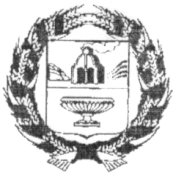 СОБРАНИЕ ДЕПУТАТОВ ВЕРХ-КАМЫШЕНСКОГО СЕЛЬСОВЕТАЗАРИНСКОГО РАЙОНА АЛТАЙСКОГО КРАЯ00.12. 2022                                                                                                                          № с. Верх-КамышенкаО бюджете муниципального образования Верх-Камышенский сельсовет Заринского района Алтайского края на 2023 год и на плановый период 2024 и 2025 годовСтатья 1 Основные характеристики бюджета сельского поселения на 2023 год и на плановый период 2024 и 2025 годов1. Утвердить основные характеристики бюджета сельского поселения на 2023 год:1) прогнозируемый общий объем доходов бюджета сельского поселения в сумме 3 458,3 тыс. рублей, в том числе объем межбюджетных трансфертов, получаемых из других бюджетов, в сумме 2 816,3 тыс. рублей;2) общий объем расходов бюджета сельского поселения в сумме 3 458,3 тыс. рублей;3) верхний  предел  муниципального  долга  по состоянию на 1 января 2024 года в  сумме 0,0 тыс. рублей, в том числе верхний предел долга по муниципальным гарантиям в сумме 0,0 тыс. рублей;4) дефицит бюджета сельского поселения в сумме 0,0 тыс. рублей.2. Утвердить основные характеристики бюджета сельского поселения на 2024 год и на 2025 год:1) прогнозируемый общий объем доходов бюджета сельского поселения на 2024 год  в  сумме 3 661,0 тыс.  рублей,  в  том  числе  объем трансфертов, получаемых из других бюджетов, в сумме 3 002,0 тыс. рублей и на 2025 год в сумме 3 760,9 тыс. рублей,  в  том  числе объем межбюджетных трансфертов, получаемых из других бюджетов, в сумме 3 760,9 тыс. рублей;2) общий  объем  расходов  бюджета  сельского поселения на 2024 год в сумме 3 661,0 тыс. рублей, в том числе условно утвержденные расходы в сумме 22,2 тыс. рублей  и 2025 год  в  сумме 3 760,9 тыс. рублей, в том числе условно утвержденные расходы в сумме 44,4 тыс. рублей;3) верхний предел муниципального  долга по состоянию на 1 января 2025 года в сумме 0,0 тыс. рублей, в том числе верхний предел долга по муниципальным  гарантиям  в сумме 0,0 тыс. рублей и верхний предел муниципального долга по состоянию на 1 января 2026 года в сумме 0,0 тыс. рублей, в том числе верхний предел долга по муниципальным гарантиям в сумме 0,0 тыс. рублей.4) дефицит бюджета сельского поселения на 2024 год в сумме 0,0 тыс. рублей и на 2025 год в сумме 0,0 тыс. рублей.3. Утвердить источники финансирования дефицита бюджета сельского поселения на 2023 год согласно приложению 1 к настоящему Решению и на плановый период 2024 и 2025 годов согласно приложению 2 к настоящему Решению.Статья 2. Бюджетные ассигнования бюджета сельского поселения на 2023 год и на плановый период 2024 и 2025 годов1. Утвердить:1) распределение бюджетных ассигнований по разделам и подразделам классификации расходов бюджета сельского поселения на 2023 год согласно приложению 3 к настоящему Решению;2) распределение бюджетных ассигнований по разделам и подразделам классификации расходов бюджета сельского поселения на 2024 и 2025 годы согласно приложению 4 к настоящему Решению;3) ведомственную структуру расходов бюджета сельского поселения на 2023  год согласно приложению 5 к настоящему Решению;4) ведомственную структуру расходов бюджета сельского поселения на 2024 и 2025 годы  согласно  приложению 6  к  настоящему Решению;5) распределение бюджетных ассигнований по разделам, подразделам, целевым статьям, группам (группам и подгруппам) видов расходов на 2023 год согласно приложению 7 к настоящему Решению;6) распределение бюджетных ассигнований по разделам, подразделам, целевым статьям, группам (группам и подгруппам) видов расходов на 2024 и 2025 годы  согласно  приложению 8  к  настоящему Решению.2. Утвердить общий объем бюджетных ассигнований, направляемых на исполнение публичных нормативных обязательств, на 2023 год в сумме 0,0 тыс. рублей, на 2024 год в сумме 0,0 тыс. рублей и на 2025 год в сумме 0,0 тыс. рублей.3. Утвердить объем бюджетных ассигнований резервного фонда администрации муниципального образования Верх-Камышенский сельсовет на 2023 год в сумме 5,0 тыс. рублей, на 2024 год в сумме 5,0 тыс. рублей, на 2025 год в сумме 5,0 тыс. рублей.Статья 3. Межбюджетные трансферты1. Утвердить объем межбюджетных трансфертов, подлежащих перечислению в 2023 году в бюджет Заринского района  из бюджета муниципального образования Верх-Камышенский сельсовет Заринского района Алтайского края, на решение вопросов местного значения в соответствии с заключенными соглашениями:1)  Полномочия по осуществлению внешнего муниципального финансового контроля. в сумме 6,5 тыс. рублей;2. Утвердить объем межбюджетных трансфертов, подлежащих перечислению в 2024 году в бюджет Заринского района  из бюджета муниципального образования Верх-Камышенский сельсовет Заринского района Алтайского края, на решение вопросов местного значения в соответствии с заключенными соглашениями:1)  Полномочия по осуществлению внешнего муниципального финансового контроля. в сумме 6,5 тыс. рублей;3. Утвердить объем межбюджетных трансфертов, подлежащих перечислению в 2025 году в бюджет Заринского района  из бюджета муниципального образования Верх-Камышенский сельсовет Заринского района Алтайского края, на решение вопросов местного значения в соответствии с заключенными соглашениями:1)  Полномочия по осуществлению внешнего муниципального финансового контроля. в сумме 6,5 тыс. рублей;Статья 4. Особенности исполнения бюджета сельского поселения1.  Администрация Верх-Камышенского сельсовета Заринского района Алтайского края вправе в ходе исполнения настоящего Решения без внесения изменений в настоящее Решение вносить изменения в сводную бюджетную роспись в соответствии с действующим бюджетным законодательством.2. Установить, что заключение и оплата ранее заключенных получателями средств бюджета сельского поселения контрактов, исполнение которых осуществляется за счет средств бюджета сельского поселения, производятся в пределах доведенных им лимитов бюджетных обязательств, если иное не установлено Бюджетным кодексом Российской Федерации, и с учетом принятых и неисполненных обязательств.3. Обязательства, вытекающие из контрактов (договоров), исполнение которых осуществляется за счет средств бюджета сельского поселения, и принятые к исполнению получателями средств бюджета сельского поселения сверх доведенных лимитов бюджетных обязательств, оплате не подлежат, за исключением случаев, установленных Бюджетным кодексом Российской Федерации.4. Рекомендовать органам местного самоуправления муниципального образования Верх-Камышенский сельсовет Заринского района Алтайского края не принимать решений, приводящих к увеличению численности муниципальных служащих.Статья 5. Приведение решений и иных нормативных правовых актов муниципального образования Верх-Камышенский сельсовет Заринского района Алтайского края в соответствие с настоящим РешениемРешения и иные нормативные правовые акты муниципального образования Верх-Камышенский сельсовет Заринского района Алтайского края подлежат приведению в соответствие с настоящим Решением не позднее трех месяцев со дня вступления в силу настоящего Решения.Статья 6. Вступление в силу настоящего РешенияНастоящее Решение вступает в силу с 1 января 2023 года.с.Верх-Камышенка00.12.2022 года№Источники финансирования дефицита бюджета сельского поселения на 2023 годИсточники финансирования дефицита бюджета сельского поселения на плановый период 2024 и 2025 годовРаспределение бюджетных ассигнований по разделам и подразделам классификации расходов бюджета сельского поселения на 2023  годРаспределение бюджетных ассигнований по разделам и подразделам классификации расходов бюджета сельского поселения на 2024 и 2025 годыВедомственная структура расходов бюджета сельского поселения на 2023 годВедомственная структура расходов бюджета сельского поселения на 2024 и 2025 годыРаспределение бюджетных ассигнований по разделам, подразделам, целевым статьям, группам (группам и подгруппам) видов расходов на 2023 годРаспределение бюджетных ассигнований по разделам, подразделам, целевым статьям, группам (группам и подгруппам) видов расходов на 2024 и 2025 годы           Р Е Ш Е Н И ЕГлава сельсовета муниципального образования Верх-Камышенский сельсовет Заринского района Алтайского краяПРИЛОЖЕНИЕ 1к решению«О бюджете муниципального образования Верх-Камышенский сельсовет Заринского района Алтайского края на 2023 год и на плановый период 2024 и 2025 годов»Источники финансирования дефицита бюджетаСумма, тыс. рублейИзменение остатков средств на счетах по учету средств бюджетов0,0ПРИЛОЖЕНИЕ 2к решению«О бюджете муниципального образования Верх-Камышенский сельсовет Заринского района Алтайского края на 2023 год и на плановый период 2024 и 2025 годов»Источники финансирования дефицита бюджетаСумма на 2024 год, тыс. рублейСумма на 2025 год, тыс. рублейИзменение остатков средств на счетах по учету средств бюджетов0,00,0ПРИЛОЖЕНИЕ 3к решению«О бюджете муниципального образования Верх-Камышенский сельсовет Заринского района Алтайского края на 2023 год и на плановый период 2024 и 2025 годов»НаименованиеРз/ПрСумма, тыс. рублей123ОБЩЕГОСУДАРСТВЕННЫЕ ВОПРОСЫ01 00984,3Функционирование Правительства Российской Федерации, высших исполнительных органов государственной власти субъектов Российской Федерации, местных администраций01 04696,0Резервные фонды01 115,0Другие общегосударственные вопросы01 13283,3НАЦИОНАЛЬНАЯ ОБОРОНА02 00117,4Мобилизационная и вневойсковая подготовка02 03117,4НАЦИОНАЛЬНАЯ БЕЗОПАСНОСТЬ И ПРАВООХРАНИТЕЛЬНАЯ ДЕЯТЕЛЬНОСТЬ03 0023,0Защита населения и территории от чрезвычайных ситуаций природного и техногенного характера, пожарная безопасность03 1023,0НАЦИОНАЛЬНАЯ ЭКОНОМИКА04 00441,0Дорожное хозяйство (дорожные фонды)04 09441,0ЖИЛИЩНО-КОММУНАЛЬНОЕ ХОЗЯЙСТВО05 00135,6Коммунальное хозяйство05 0295,6Благоустройство05 0340,0КУЛЬТУРА, КИНЕМАТОГРАФИЯ08 001734,5Культура08 01798,6Другие вопросы в области культуры, кинематографии08 04935,9СОЦИАЛЬНАЯ ПОЛИТИКА10 0017,5Пенсионное обеспечение10 0117,5ФИЗИЧЕСКАЯ КУЛЬТУРА И СПОРТ11 005,0Массовый спорт11 025,0Итого расходов3458,3ПРИЛОЖЕНИЕ 4к решению«О бюджете муниципального образования Верх-Камышенский сельсовет Заринского района Алтайского края на 2023 год и на плановый период 2024 и 2025 годов»НаименованиеРз/ПрСумма на 2024 год, тыс. рублейСумма на 2025 год, тыс. рублей1234ОБЩЕГОСУДАРСТВЕННЫЕ ВОПРОСЫ01 001000,11013,6Функционирование Правительства Российской Федерации, высших исполнительных органов государственной власти субъектов Российской Федерации, местных администраций01 04702,7705,9Резервные фонды01 115,05,0Другие общегосударственные вопросы01 13292,4302,7НАЦИОНАЛЬНАЯ ОБОРОНА02 00121,6125,0Мобилизационная и вневойсковая подготовка02 03121,6125,0НАЦИОНАЛЬНАЯ БЕЗОПАСНОСТЬ И ПРАВООХРАНИТЕЛЬНАЯ ДЕЯТЕЛЬНОСТЬ03 0021,021,0Защита населения и территории от чрезвычайных ситуаций природного и техногенного характера, пожарная безопасность03 1021,021,0НАЦИОНАЛЬНАЯ ЭКОНОМИКА04 00458,0477,0Дорожное хозяйство (дорожные фонды)04 09458,0477,0ЖИЛИЩНО-КОММУНАЛЬНОЕ ХОЗЯЙСТВО05 00220,7229,9Коммунальное хозяйство05 02209,7218,9Благоустройство05 0311,011,0КУЛЬТУРА, КИНЕМАТОГРАФИЯ08 001794,91827,5Культура08 01859,0891,6Другие вопросы в области культуры, кинематографии08 04935,9935,9СОЦИАЛЬНАЯ ПОЛИТИКА10 0017,517,5Пенсионное обеспечение10 0117,517,5ФИЗИЧЕСКАЯ КУЛЬТУРА И СПОРТ11 005,05,0Массовый спорт11 025,05,0Условно утвержденные расходы22,244,4Итого расходов3661,03760,9ПРИЛОЖЕНИЕ 5к решению«О бюджете муниципального образования Верх-Камышенский сельсовет Заринского района Алтайского края на 2023 год и на плановый период 2024 и 2025 годов»НаименованиеКодРз/ПрЦСРВрСумма, тыс. рублей123456Администрация Верх-Камышенского сельсовета Заринского района Алтайского края3033458,3ОБЩЕГОСУДАРСТВЕННЫЕ ВОПРОСЫ30301 00984,3Функционирование Правительства Российской Федерации, высших исполнительных органов государственной власти субъектов Российской Федерации, местных администраций30301 04696,0Руководство и управление в сфере установленных функций органов государственной власти субъектов Российской Федерации и органов местного самоуправления30301 040100000000629,4Расходы на обеспечение деятельности органов местного самоуправления30301 040120000000629,4Центральный аппарат органов местного самоуправления30301 040120010110290,0Расходы на выплаты персоналу в целях обеспечения выполнения функций государственными (муниципальными) органами, казенными учреждениями, органами управления государственными внебюджетными фондами30301 040120010110100254,0Закупка товаров, работ и услуг для обеспечения государственных (муниципальных) нужд30301 04012001011020034,0Уплата налогов, сборов и иных платежей30301 0401200101108502,0Глава местной администрации (исполнительно-распорядительного органа муниципального образования)30301 040120010130339,4Расходы на выплаты персоналу в целях обеспечения выполнения функций государственными (муниципальными) органами, казенными учреждениями, органами управления государственными внебюджетными фондами30301 040120010130100339,4Иные вопросы в области жилищно-коммунального хозяйства30301 04920000000066,6Иные расходы в области жилищно-коммунального хозяйства30301 04929000000066,6Расходы на обеспечение расчетов за топливно-энергетические ресурсы, потребляемые муниципальными учреждениями30301 0492900S119066,6Закупка товаров, работ и услуг для обеспечения государственных (муниципальных) нужд30301 0492900S119020066,6Резервные фонды30301 115,0Иные расходы органов государственной власти субъектов Российской Федерации и органов местного самоуправления30301 1199000000005,0Резервные фонды30301 1199100000005,0Резервные фонды местных администраций30301 1199100141005,0Резервные средства30301 1199100141008705,0Другие общегосударственные вопросы30301 13283,3Межбюджетные трансферты общего характера бюджетам субъектов Российской Федерации и муниципальных образований30301 1398000000006,5Иные межбюджетные трансферты общего характера30301 1398500000006,5Межбюджетные трансферты бюджетам муниципальных районов из бюджетов поселений и межбюджетные трансферты бюджетам поселений из бюджетов муниципальных районов на осуществление части полномочий по решению вопросов местного значения в соответствии с заключенными соглашениями30301 1398500605106,5Иные межбюджетные трансферты30301 1398500605105406,5Иные расходы органов государственной власти субъектов Российской Федерации и органов местного самоуправления30301 139900000000276,8Расходы на выполнение других обязательств государства30301 139990000000276,8Прочие выплаты по обязательствам государства30301 139990014710276,8Закупка товаров, работ и услуг для обеспечения государственных (муниципальных) нужд30301 139990014710200268,8Уплата налогов, сборов и иных платежей30301 1399900147108508,0НАЦИОНАЛЬНАЯ ОБОРОНА30302 00117,4Мобилизационная и вневойсковая подготовка30302 03117,4Руководство и управление в сфере установленных функций органов государственной власти субъектов Российской Федерации и органов местного самоуправления30302 030100000000117,4Руководство и управление в сфере установленных функций30302 030140000000117,4Осуществление первичного воинского учета органами местного самоуправления поселений, муниципальных и городских округов30302 030140051180117,4Расходы на выплаты персоналу в целях обеспечения выполнения функций государственными (муниципальными) органами, казенными учреждениями, органами управления государственными внебюджетными фондами30302 030140051180100117,0Закупка товаров, работ и услуг для обеспечения государственных (муниципальных) нужд30302 0301400511802000,4НАЦИОНАЛЬНАЯ БЕЗОПАСНОСТЬ И ПРАВООХРАНИТЕЛЬНАЯ ДЕЯТЕЛЬНОСТЬ30303 0023,0Защита населения и территории от чрезвычайных ситуаций природного и техногенного характера, пожарная безопасность30303 1023,0Муниципальная целевая программа «Обеспечение пожарной безопасности на территории администрации Верх-Камышенского сельсовета Заринского района Алтайского края на 2023-2025г.г»30303 10140000000015,0Расходы на реализацию мероприятий муниципальной программы30303 10140006099015,0Закупка товаров, работ и услуг для обеспечения государственных (муниципальных) нужд30303 10140006099020015,0Предупреждение и ликвидация чрезвычайных ситуаций и последствий стихийных бедствий30303 1094000000003,0Финансирование иных мероприятий по предупреждению и ликвидации чрезвычайных ситуаций и последствий стихийных бедствий30303 1094200000003,0Расходы на финансовое обеспечение мероприятий, связанных с ликвидацией последствий чрезвычайных ситуаций и стихийных бедствий30303 1094200120103,0Закупка товаров, работ и услуг для обеспечения государственных (муниципальных) нужд30303 1094200120102003,0Иные расходы органов государственной власти субъектов Российской Федерации и органов местного самоуправления30303 1099000000005,0Расходы на выполнение других обязательств государства30303 1099900000005,0Прочие выплаты по обязательствам государства30303 1099900147105,0Закупка товаров, работ и услуг для обеспечения государственных (муниципальных) нужд30303 1099900147102005,0НАЦИОНАЛЬНАЯ ЭКОНОМИКА30304 00441,0Дорожное хозяйство (дорожные фонды)30304 09441,0Муниципальная программа «Комплексного развития транспортной инфраструктуры  муниципального образования Верх-Камышенкий сельсовет Заринского района Алтайского края на 2019-2035 годы»30304 0920000609905,0Закупка товаров, работ и услуг для обеспечения государственных (муниципальных) нужд30304 0920000609902005,0Иные вопросы в области национальной экономике30304 099100000000436,0Мероприятия в сфере транспорта и дорожного хозяйства30304 099120000000436,0Содержание, ремонт, реконструкция и строительство автомобильных дорог, являющихся муниципальной собственностью30304 099120067270436,0Закупка товаров, работ и услуг для обеспечения государственных (муниципальных) нужд30304 099120067270200436,0ЖИЛИЩНО-КОММУНАЛЬНОЕ ХОЗЯЙСТВО30305 00135,6Коммунальное хозяйство30305 0295,6Муниципальная программа «Комплексного развития коммунальной инфраструктуры муниципального образования Верх-Камышенский сельсовет Заринского района Алтайского края на 2019-2035 годы»30305 0218000000005,0Расходы на реализацию мероприятий муниципальной программы30305 0218000609905,0Закупка товаров, работ и услуг для обеспечения государственных (муниципальных) нужд30305 0218000609902005,0Муниципальная целевая программа энергосбережения на территории администрации Верх-Камышенского сельсовета Заринского района Алтайского края на 2023-2025г.г.30305 02190000000010,0Расходы на реализации мероприятий муниципальной программы30305 02190006099010,0Закупка товаров, работ и услуг для обеспечения государственных (муниципальных) нужд30305 02190006099020010,0Иные вопросы в области жилищно-коммунального хозяйства30305 02920000000080,6Иные расходы в области жилищно-коммунального хозяйства30305 02929000000080,6Мероприятия в области коммунального хозяйства30305 02929001803080,6Закупка товаров, работ и услуг для обеспечения государственных (муниципальных) нужд30305 02929001803020057,4Уплата налогов, сборов и иных платежей30305 02929001803085023,2Благоустройство30305 0340,0Муниципальная программа «Комплексного развития социальной инфраструктуры  муниципального образования Верх-Камышенкий сельсовет Заринского района Алтайского края на 2019-2035 годы»30305 0321000609905,0Закупка товаров, работ и услуг для обеспечения государственных (муниципальных) нужд30305 0321000609902005,0Иные вопросы в области жилищно-коммунального хозяйства30305 03920000000035,0Иные расходы в области жилищно-коммунального хозяйства30305 03929000000035,0Организация и содержание мест захоронения30305 03929001807030,0Закупка товаров, работ и услуг для обеспечения государственных (муниципальных) нужд30305 03929001807020030,0Прочие мероприятия по благоустройству муниципальных образований30305 0392900180805,0Закупка товаров, работ и услуг для обеспечения государственных (муниципальных) нужд30305 0392900180802005,0КУЛЬТУРА, КИНЕМАТОГРАФИЯ30308 001734,5Культура30308 01798,6Иные вопросы в области жилищно-коммунального хозяйства30308 019200000000580,9Иные расходы в области жилищно-коммунального хозяйства30308 019290000000580,9Расходы на обеспечение расчетов за топливно-энергетические ресурсы, потребляемые муниципальными учреждениями30308 0192900S1190580,9Закупка товаров, работ и услуг для обеспечения государственных (муниципальных) нужд30308 0192900S1190200580,9иные расходы органов государственной власти субъектов Российской Федерации и органов местного самоуправления30308 019900000000217,7Расходы на выполнение других обязательств государства30308 019990000000217,7Прочие выплаты по обязательствам государства30308 019990014710217,7Закупка товаров, работ и услуг для обеспечения государственных (муниципальных) нужд30308 019990014710200184,7Уплата налогов, сборов и иных платежей30308 01999001471085033,0Другие вопросы в области культуры, кинематографии30308 04935,9Иные вопросы в отраслях социальной сферы30308 0490000000002,0Иные вопросы в сфере культуры и средств массовой информации30308 0490200000002,0Мероприятия в сфере культуры и кинематографии30308 0490200165102,0Закупка товаров, работ и услуг для обеспечения государственных (муниципальных) нужд30308 0490200165102002,0Иные расходы органов государственной власти субъектов Российской Федерации и органов местного самоуправления30308 049900000000933,9Расходы на выполнение других обязательств государства30308 049990000000933,9Прочие выплаты по обязательствам государства30308 049990014710933,9Расходы на выплаты персоналу в целях обеспечения выполнения функций государственными (муниципальными) органами, казенными учреждениями, органами управления государственными внебюджетными фондами30308 049990014710100933,9СОЦИАЛЬНАЯ ПОЛИТИКА30310 0017,5Пенсионное обеспечение30310 0117,5Иные вопросы в отраслях социальной сферы30310 01900000000017,5Иные вопросы в отраслях социальной сферы30310 01904000000017,5Доплаты к пенсиям30310 01904001627017,5Социальные выплаты гражданам, кроме публичных нормативных социальных выплат30310 01904001627032017,5ФИЗИЧЕСКАЯ КУЛЬТУРА И СПОРТ30311 005,0Массовый спорт30311 025,0Иные вопросы в отраслях социальной сферы30311 0290000000005,0Иные вопросы в сфере здравоохранения, физической культуры и спорта30311 0290300000005,0Мероприятия в области здравоохранения, спорта и физической культуры, туризма30311 0290300166705,0Расходы на выплаты персоналу в целях обеспечения выполнения функций государственными (муниципальными) органами, казенными учреждениями, органами управления государственными внебюджетными фондами30311 0290300166701005,0ПРИЛОЖЕНИЕ 6к решению«О бюджете муниципального образования Верх-Камышенский сельсовет Заринского района Алтайского края на 2023 год и на плановый период 2024 и 2025 годов»НаименованиеКодРз/ПрЦСРВрСумма на 2024 год, тыс. рублейСумма на 2025 год, тыс. рублей1234567Администрация Верх-Камышенского сельсовета Заринского района Алтайского края3033661,03760,9ОБЩЕГОСУДАРСТВЕННЫЕ ВОПРОСЫ30301 001000,11013,6Функционирование Правительства Российской Федерации, высших исполнительных органов государственной власти субъектов Российской Федерации, местных администраций30301 04702,7705,9Руководство и управление в сфере установленных функций органов государственной власти субъектов Российской Федерации и органов местного самоуправления30301 040100000000630,4631,4Расходы на обеспечение деятельности органов местного самоуправления30301 040120000000630,4631,4Центральный аппарат органов местного самоуправления30301 040120010110291,0292,0Расходы на выплаты персоналу в целях обеспечения выполнения функций государственными (муниципальными) органами, казенными учреждениями, органами управления государственными внебюджетными фондами30301 040120010110100254,0254,0Закупка товаров, работ и услуг для обеспечения государственных (муниципальных) нужд30301 04012001011020035,036,0Уплата налогов, сборов и иных платежей30301 0401200101108502,02,0Глава местной администрации (исполнительно-распорядительного органа муниципального образования)30301 040120010130339,4339,4Расходы на выплаты персоналу в целях обеспечения выполнения функций государственными (муниципальными) органами, казенными учреждениями, органами управления государственными внебюджетными фондами30301 040120010130100339,4339,4Иные вопросы в области жилищно-коммунального хозяйства30301 04920000000072,374,5Иные расходы в области жилищно-коммунального хозяйства30301 04929000000072,374,5Расходы на обеспечение расчетов за топливно-энергетические ресурсы, потребляемые муниципальными учреждениями30301 0492900S119072,374,5Закупка товаров, работ и услуг для обеспечения государственных (муниципальных) нужд30301 0492900S119020072,374,5Резервные фонды30301 115,05,0Иные расходы органов государственной власти субъектов Российской Федерации и органов местного самоуправления30301 1199000000005,05,0Резервные фонды30301 1199100000005,05,0Резервные фонды местных администраций30301 1199100141005,05,0Резервные средства30301 1199100141008705,05,0Другие общегосударственные вопросы30301 13292,4302,7Межбюджетные трансферты общего характера бюджетам субъектов Российской Федерации и муниципальных образований30301 1398000000006,56,5Иные межбюджетные трансферты общего характера30301 1398500000006,56,5Межбюджетные трансферты бюджетам муниципальных районов из бюджетов поселений и межбюджетные трансферты бюджетам поселений из бюджетов муниципальных районов на осуществление части полномочий по решению вопросов местного значения в соответствии с заключенными соглашениями30301 1398500605106,56,5Иные межбюджетные трансферты30301 1398500605105406,56,5Иные расходы органов государственной власти субъектов Российской Федерации и органов местного самоуправления30301 139900000000285,9296,2Расходы на выполнение других обязательств государства30301 139990000000285,9296,2Прочие выплаты по обязательствам государства30301 139990014710285,9296,2Закупка товаров, работ и услуг для обеспечения государственных (муниципальных) нужд30301 139990014710200276,9285,2Уплата налогов, сборов и иных платежей30301 1399900147108509,011,0НАЦИОНАЛЬНАЯ ОБОРОНА30302 00121,6125,0Мобилизационная и вневойсковая подготовка30302 03121,6125,0Руководство и управление в сфере установленных функций органов государственной власти субъектов Российской Федерации и органов местного самоуправления30302 030100000000121,6125,0Руководство и управление в сфере установленных функций30302 030140000000121,6125,0Осуществление первичного воинского учета органами местного самоуправления поселений, муниципальных и городских округов30302 030140051180121,6125,0Расходы на выплаты персоналу в целях обеспечения выполнения функций государственными (муниципальными) органами, казенными учреждениями, органами управления государственными внебюджетными фондами30302 030140051180100117,0117,0Закупка товаров, работ и услуг для обеспечения государственных (муниципальных) нужд30302 0301400511802004,68,0НАЦИОНАЛЬНАЯ БЕЗОПАСНОСТЬ И ПРАВООХРАНИТЕЛЬНАЯ ДЕЯТЕЛЬНОСТЬ30303 0021,021,0Защита населения и территории от чрезвычайных ситуаций природного и техногенного характера, пожарная безопасность30303 1021,021,0Муниципальная целевая программа «Обеспечение пожарной безопасности на территории администрации Верх-Камышенского сельсовета Заринского района Алтайского края на 2023-2025г.г»30303 10140000000015,015,0Расходы на реализацию мероприятий муниципальной программы30303 10140006099015,015,0Закупка товаров, работ и услуг для обеспечения государственных (муниципальных) нужд30303 10140006099020015,015,0Предупреждение и ликвидация чрезвычайных ситуаций и последствий стихийных бедствий30303 1094000000001,01,0Финансирование иных мероприятий по предупреждению и ликвидации чрезвычайных ситуаций и последствий стихийных бедствий30303 1094200000001,01,0Расходы на финансовое обеспечение мероприятий, связанных с ликвидацией последствий чрезвычайных ситуаций и стихийных бедствий30303 1094200120101,01,0Закупка товаров, работ и услуг для обеспечения государственных (муниципальных) нужд30303 1094200120102001,01,0Иные расходы органов государственной власти субъектов Российской Федерации и органов местного самоуправления30303 1099000000005,05,0Расходы на выполнение других обязательств государства30303 1099900000005,05,0Прочие выплаты по обязательствам государства30303 1099900147105,05,0Закупка товаров, работ и услуг для обеспечения государственных (муниципальных) нужд30303 1099900147102005,05,0НАЦИОНАЛЬНАЯ ЭКОНОМИКА30304 00458,0477,0Дорожное хозяйство (дорожные фонды)30304 09458,0477,0Муниципальная программа «Комплексного развития транспортной инфраструктуры  муниципального образования Верх-Камышенкий сельсовет Заринского района Алтайского края на 2019-2035 годы»30304 0020000609905,05,0Закупка товаров, работ и услуг для обеспечения государственных (муниципальных) нужд30304 0920000609902005,05,0Иные вопросы в области национальной экономике30304 099100000000453,0472,0Мероприятия в сфере транспорта и дорожного хозяйства30304 099120000000453,0472,0Содержание, ремонт, реконструкция и строительство автомобильных дорог, являющихся муниципальной собственностью30304 099120067270453,0472,0Закупка товаров, работ и услуг для обеспечения государственных (муниципальных) нужд30304 099120067270200453,0472,0ЖИЛИЩНО-КОММУНАЛЬНОЕ ХОЗЯЙСТВО30305 00220,7229,9Коммунальное хозяйство30305 02209,7218,9Муниципальная программа «Комплексного развития коммунальной инфраструктуры муниципального образования Верх-Камышенский сельсовет Заринского района Алтайского края на 2019-2035 годы»30305 0218000000005,05,0Расходы на реализацию мероприятий муниципальной программы30305 0218000609905,05,0Закупка товаров, работ и услуг для обеспечения государственных (муниципальных) нужд30305 0218000609902005,05,0Муниципальная целевая программа энергосбережения на территории администрации Верх-Камышенского сельсовета Заринского района Алтайского края на 2023-2025г.г.30305 02190000000010,010,0Расходы на реализации мероприятий муниципальной программы30305 02190006099010,010,0Закупка товаров, работ и услуг для обеспечения государственных (муниципальных) нужд30305 02190006099020010,010,0Иные вопросы в области жилищно-коммунального хозяйства30305 029200000000194,7203,9Иные расходы в области жилищно-коммунального хозяйства30305 029290000000194,7203,9Мероприятия в области коммунального хозяйства30305 029290018030194,7203,9Закупка товаров, работ и услуг для обеспечения государственных (муниципальных) нужд30305 029290018030200173,7178,9Уплата налогов, сборов и иных платежей30305 02929001803085021,025,0Благоустройство30305 0311,011,0Муниципальная программа «Комплексного развития транспортной инфраструктуры  муниципального образования Верх-Камышенкий сельсовет Заринского района Алтайского края на 2019-2035 годы»30305 0321000609905,05,0Закупка товаров, работ и услуг для обеспечения государственных (муниципальных) нужд30305 0321000609902005,05,0Иные вопросы в области жилищно-коммунального хозяйства30305 0392000000006,06,0Иные расходы в области жилищно-коммунального хозяйства30305 0392900000006,06,0Организация и содержание мест захоронения30305 0392900180701,01,0Закупка товаров, работ и услуг для обеспечения государственных (муниципальных) нужд30305 0392900180702001,01,0Прочие мероприятия по благоустройству муниципальных образований30305 0392900180805,05,0Закупка товаров, работ и услуг для обеспечения государственных (муниципальных) нужд30305 0392900180802005,05,0КУЛЬТУРА, КИНЕМАТОГРАФИЯ30308 001794,91827,5Культура30308 01859,0891,6Иные вопросы в области жилищно-коммунального хозяйства30308 019200000000630,7649,6Иные расходы в области жилищно-коммунального хозяйства30308 019290000000630,7649,6Расходы на обеспечение расчетов за топливно-энергетические ресурсы, потребляемые муниципальными учреждениями30308 0192900S1190630,7649,6Закупка товаров, работ и услуг для обеспечения государственных (муниципальных) нужд30308 0192900S1190200630,7649,6Иные расходы органов государственной власти субъектов Российской Федерации и органов местного самоуправления30308 019900000000228,3242,0Расходы на выполнение других обязательств государства30308 019990000000228,3242,0Прочие выплаты по обязательствам государства30308 019990014710228,3242,0Закупка товаров, работ и услуг для обеспечения государственных (муниципальных) нужд30308 019990014710200190,3196,0Уплата налогов, сборов и иных платежей30308 01999001471085038,046,0Другие вопросы в области культуры, кинематографии30308 042,02,0Иные вопросы в отраслях социальной сферы30308 0490000000002,02,0Иные вопросы в сфере культуры и средств массовой информации30308 0490200000002,02,0Мероприятия в сфере культуры и кинематографии30308 0490200165102,02,0Закупка товаров, работ и услуг для обеспечения государственных (муниципальных) нужд30308 0490200165102002,02,0Иные расходы органов государственной власти субъектов Российской Федерации и органов местного самоуправления30308 049900000000933,9933,9Расходы на выполнение других обязательств государства30308 049990000000933,9933,9Прочие выплаты по обязательствам государства30308 049990014710933,9933,9Расходы на выплаты персоналу в целях обеспечения выполнения функций государственными (муниципальными) органами, казенными учреждениями, органами управления государственными внебюджетными фондами30308 049990014710100933,9933,9СОЦИАЛЬНАЯ ПОЛИТИКА30310 0017,517,5Пенсионное обеспечение30310 0117,517,5Иные вопросы в отраслях социальной сферы30310 01900000000017,517,5Иные вопросы в отраслях социальной сферы30310 01904000000017,517,5Доплаты к пенсиям30310 01904001627017,517,5Социальные выплаты гражданам, кроме публичных нормативных социальных выплат30310 01904001627032017,517,5ФИЗИЧЕСКАЯ КУЛЬТУРА И СПОРТ30311 005,05,0Массовый спорт30311 025,05,0Иные вопросы в отраслях социальной сферы30311 0290000000005,05,0Иные вопросы в сфере здравоохранения, физической культуры и спорта30311 0290300000005,05,0Мероприятия в области здравоохранения, спорта и физической культуры, туризма30311 0290300166705,05,0Расходы на выплаты персоналу в целях обеспечения выполнения функций государственными (муниципальными) органами, казенными учреждениями, органами управления государственными внебюджетными фондами30311 0290300166701005,05,0Условно утвержденные расходы22,244,4ПРИЛОЖЕНИЕ 7к решению«О бюджете муниципального образования Верх-Камышенский сельсовет Заринского района Алтайского края на 2023 год и на плановый период 2024 и 2025 годов»НаименованиеРз/ПрЦСРВрСумма, тыс. рублей12345ОБЩЕГОСУДАРСТВЕННЫЕ ВОПРОСЫ01 00984,3Функционирование Правительства Российской Федерации, высших исполнительных органов государственной власти субъектов Российской Федерации, местных администраций01 04696,0Руководство и управление в сфере установленных функций органов государственной власти субъектов Российской Федерации и органов местного самоуправления01 040100000000629,4Расходы на обеспечение деятельности органов местного самоуправления01 040120000000629,4Центральный аппарат органов местного самоуправления01 040120010110290,0Расходы на выплаты персоналу в целях обеспечения выполнения функций государственными (муниципальными) органами, казенными учреждениями, органами управления государственными внебюджетными фондами01 040120010110100254,0Закупка товаров, работ и услуг для обеспечения государственных (муниципальных) нужд01 04012001011020034,0Уплата налогов, сборов и иных платежей01 0401200101108502,0Глава местной администрации (исполнительно-распорядительного органа муниципального образования)01 040120010130339,4Расходы на выплаты персоналу в целях обеспечения выполнения функций государственными (муниципальными) органами, казенными учреждениями, органами управления государственными внебюджетными фондами01 040120010130100339,4Иные вопросы в области жилищно-коммунального хозяйства01 04920000000066,6Иные расходы в области жилищно-коммунального хозяйства01 04929000000066,6Расходы на обеспечение расчетов за топливно-энергетические ресурсы, потребляемые муниципальными учреждениями01 0492900S119066,6Закупка товаров, работ и услуг для обеспечения государственных (муниципальных) нужд01 0492900S119020066,6Резервные фонды01 115,0Иные расходы органов государственной власти субъектов Российской Федерации и органов местного самоуправления01 1199000000005,0Резервные фонды01 1199100000005,0Резервные фонды местных администраций01 1199100141005,0Резервные средства01 1199100141008705,0Другие общегосударственные вопросы01 13283,3Межбюджетные трансферты общего характера бюджетам субъектов Российской Федерации и муниципальных образований01 1398000000006,5Иные межбюджетные трансферты общего характера01 1398500000006,5Межбюджетные трансферты бюджетам муниципальных районов из бюджетов поселений и межбюджетные трансферты бюджетам поселений из бюджетов муниципальных районов на осуществление части полномочий по решению вопросов местного значения в соответствии с заключенными соглашениями01 1398500605106,5Иные межбюджетные трансферты01 1398500605105406,5Иные расходы органов государственной власти субъектов Российской Федерации и органов местного самоуправления01 139900000000276,8Расходы на выполнение других обязательств государства01 139990000000276,8Прочие выплаты по обязательствам государства01 139990014710276,8Закупка товаров, работ и услуг для обеспечения государственных (муниципальных) нужд01 139990014710200268,8Уплата налогов, сборов и иных платежей01 1399900147108508,0НАЦИОНАЛЬНАЯ ОБОРОНА02 00117,4Мобилизационная и вневойсковая подготовка02 03117,4Руководство и управление в сфере установленных функций органов государственной власти субъектов Российской Федерации и органов местного самоуправления02 030100000000117,4Руководство и управление в сфере установленных функций02 030140000000117,4Осуществление первичного воинского учета органами местного самоуправления поселений, муниципальных и городских округов02 030140051180117,4Расходы на выплаты персоналу в целях обеспечения выполнения функций государственными (муниципальными) органами, казенными учреждениями, органами управления государственными внебюджетными фондами02 030140051180100117,0Закупка товаров, работ и услуг для обеспечения государственных (муниципальных) нужд02 0301400511802000,4НАЦИОНАЛЬНАЯ БЕЗОПАСНОСТЬ И ПРАВООХРАНИТЕЛЬНАЯ ДЕЯТЕЛЬНОСТЬ03 0023,0Защита населения и территории от чрезвычайных ситуаций природного и техногенного характера, пожарная безопасность03 1023,0Муниципальная целевая программа «Обеспечение пожарной безопасности на территории администрации Верх-Камышенского сельсовета Заринского района Алтайского края на 2023-2025г.г»03 10140000000015,0Расходы на реализацию мероприятий муниципальной программы03 10140006099015,0Закупка товаров, работ и услуг для обеспечения государственных (муниципальных) нужд03 10140006099020015,0Предупреждение и ликвидация чрезвычайных ситуаций и последствий стихийных бедствий03 1094000000003,0Финансирование иных мероприятий по предупреждению и ликвидации чрезвычайных ситуаций и последствий стихийных бедствий03 1094200000003,0Расходы на финансовое обеспечение мероприятий, связанных с ликвидацией последствий чрезвычайных ситуаций и стихийных бедствий03 1094200120103,0Закупка товаров, работ и услуг для обеспечения государственных (муниципальных) нужд03 1094200120102003,0Иные расходы органов государственной власти субъектов Российской Федерации и органов местного самоуправления03 1099000000005,0Расходы на выполнение других обязательств государства03 1099900000005,0Прочие выплаты по обязательствам государства03 1099900147105,0Закупка товаров, работ и услуг для обеспечения государственных (муниципальных) нужд03 1099900147102005,0НАЦИОНАЛЬНАЯ ЭКОНОМИКА04 00441,0Дорожное хозяйство (дорожные фонды)04 09441,0Муниципальная программа «Комплексного развития транспортной инфраструктуры  муниципального образования Верх-Камышенкий сельсовет Заринского района Алтайского края на 2019-2035 годы»04 0920000609905,0Закупка товаров, работ и услуг для обеспечения государственных (муниципальных) нужд04 0920000609902005,0Иные вопросы в области национальной экономике04 099100000000436,0Мероприятия в сфере транспорта и дорожного хозяйства04 099120000000436,0Содержание, ремонт, реконструкция и строительство автомобильных дорог, являющихся муниципальной собственностью04 099120067270436,0Закупка товаров, работ и услуг для обеспечения государственных (муниципальных) нужд04 099120067270200436,0ЖИЛИЩНО-КОММУНАЛЬНОЕ ХОЗЯЙСТВО05 00135,6Коммунальное хозяйство05 0295,6Муниципальная программа «Комплексного развития коммунальной инфраструктуры муниципального образования Верх-Камышенский сельсовет Заринского района Алтайского края на 2019-2035 годы»05 0218000000005,0Расходы на реализацию мероприятий муниципальной программы05 0218000609905,0Закупка товаров, работ и услуг для обеспечения государственных (муниципальных) нужд05 0218000609902005,0Муниципальная целевая программа энергосбережения на территории администрации Верх-Камышенского сельсовета Заринского района Алтайского края на 2023-2025г.г.05 02190000000010,0Расходы на реализации мероприятий муниципальной программы05 02190006099010,0Закупка товаров, работ и услуг для обеспечения государственных (муниципальных) нужд05 02190006099020010,0Иные вопросы в области жилищно-коммунального хозяйства05 02920000000080,6Иные расходы в области жилищно-коммунального хозяйства05 02929000000080,6Мероприятия в области коммунального хозяйства05 02929001803080,6Закупка товаров, работ и услуг для обеспечения государственных (муниципальных) нужд05 02929001803020057,4Уплата налогов, сборов и иных платежей05 02929001803085023,2Благоустройство05 0340,0Муниципальная программа «Комплексного развития социальной инфраструктуры  муниципального образования Верх-Камышенкий сельсовет Заринского района Алтайского края на 2019-2035 годы»05 0321000609905,0Закупка товаров, работ и услуг для обеспечения государственных (муниципальных) нужд05 0321000609902005,0Иные вопросы в области жилищно-коммунального хозяйства05 03920000000035,0Иные расходы в области жилищно-коммунального хозяйства05 03929000000035,0Организация и содержание мест захоронения05 03929001807030,0Закупка товаров, работ и услуг для обеспечения государственных (муниципальных) нужд05 03929001807020030,0Прочие мероприятия по благоустройству муниципальных образований05 0392900180805,0Закупка товаров, работ и услуг для обеспечения государственных (муниципальных) нужд05 0392900180802005,0КУЛЬТУРА, КИНЕМАТОГРАФИЯ08 001734,5Культура08 01798,6Иные вопросы в области жилищно-коммунального хозяйства08 019200000000580,9Иные расходы в области жилищно-коммунального хозяйства08 019290000000580,9Расходы на обеспечение расчетов за топливно-энергетические ресурсы, потребляемые муниципальными учреждениями08 0192900S1190580,9Закупка товаров, работ и услуг для обеспечения государственных (муниципальных) нужд08 0192900S1190200580,9иные расходы органов государственной власти субъектов Российской Федерации и органов местного самоуправления08 019900000000217,7Расходы на выполнение других обязательств государства08 019990000000217,7Прочие выплаты по обязательствам государства08 019990014710217,7Закупка товаров, работ и услуг для обеспечения государственных (муниципальных) нужд08 019990014710200184,7Уплата налогов, сборов и иных платежей08 01999001471085033,0Другие вопросы в области культуры, кинематографии08 04935,9Иные вопросы в отраслях социальной сферы08 0490000000002,0Иные вопросы в сфере культуры и средств массовой информации08 0490200000002,0Мероприятия в сфере культуры и кинематографии08 0490200165102,0Закупка товаров, работ и услуг для обеспечения государственных (муниципальных) нужд08 0490200165102002,0Иные расходы органов государственной власти субъектов Российской Федерации и органов местного самоуправления08 049900000000933,9Расходы на выполнение других обязательств государства08 049990000000933,9Прочие выплаты по обязательствам государства08 049990014710933,9Расходы на выплаты персоналу в целях обеспечения выполнения функций государственными (муниципальными) органами, казенными учреждениями, органами управления государственными внебюджетными фондами08 049990014710100933,9СОЦИАЛЬНАЯ ПОЛИТИКА10 0017,5Пенсионное обеспечение10 0117,5Иные вопросы в отраслях социальной сферы10 01900000000017,5Иные вопросы в отраслях социальной сферы10 01904000000017,5Доплаты к пенсиям10 01904001627017,5Социальные выплаты гражданам, кроме публичных нормативных социальных выплат10 01904001627032017,5ФИЗИЧЕСКАЯ КУЛЬТУРА И СПОРТ11 005,0Массовый спорт11 025,0Иные вопросы в отраслях социальной сферы11 0290000000005,0Иные вопросы в сфере здравоохранения, физической культуры и спорта11 0290300000005,0Мероприятия в области здравоохранения, спорта и физической культуры, туризма11 0290300166705,0Расходы на выплаты персоналу в целях обеспечения выполнения функций государственными (муниципальными) органами, казенными учреждениями, органами управления государственными внебюджетными фондами11 0290300166701005,0Итого расходов3458,3ПРИЛОЖЕНИЕ 8к решению«О бюджете муниципального образования Верх-Камышенский сельсовет Заринского района Алтайского края на 2023 год и на плановый период 2024 и 2025 годов»НаименованиеРз/ПрЦСРВрСумма на 2024 год, тыс. рублейСумма на 2025 год, тыс. рублей123456ОБЩЕГОСУДАРСТВЕННЫЕ ВОПРОСЫ01 001000,11013,6Функционирование Правительства Российской Федерации, высших исполнительных органов государственной власти субъектов Российской Федерации, местных администраций01 04702,7705,9Руководство и управление в сфере установленных функций органов государственной власти субъектов Российской Федерации и органов местного самоуправления01 040100000000630,4631,4Расходы на обеспечение деятельности органов местного самоуправления01 040120000000630,4631,4Центральный аппарат органов местного самоуправления01 040120010110291,0292,0Расходы на выплаты персоналу в целях обеспечения выполнения функций государственными (муниципальными) органами, казенными учреждениями, органами управления государственными внебюджетными фондами01 040120010110100254,0254,0Закупка товаров, работ и услуг для обеспечения государственных (муниципальных) нужд01 04012001011020035,036,0Уплата налогов, сборов и иных платежей01 0401200101108502,02,0Глава местной администрации (исполнительно-распорядительного органа муниципального образования)01 040120010130339,4339,4Расходы на выплаты персоналу в целях обеспечения выполнения функций государственными (муниципальными) органами, казенными учреждениями, органами управления государственными внебюджетными фондами01 040120010130100339,4339,4Иные вопросы в области жилищно-коммунального хозяйства01 04920000000072,374,5Иные расходы в области жилищно-коммунального хозяйства01 04929000000072,374,5Расходы на обеспечение расчетов за топливно-энергетические ресурсы, потребляемые муниципальными учреждениями01 0492900S119072,374,5Закупка товаров, работ и услуг для обеспечения государственных (муниципальных) нужд01 0492900S119020072,374,5Резервные фонды01 115,05,0Иные расходы органов государственной власти субъектов Российской Федерации и органов местного самоуправления01 1199000000005,05,0Резервные фонды01 1199100000005,05,0Резервные фонды местных администраций01 1199100141005,05,0Резервные средства01 1199100141008705,05,0Другие общегосударственные вопросы01 13292,4302,7Межбюджетные трансферты общего характера бюджетам субъектов Российской Федерации и муниципальных образований01 1398000000006,56,5Иные межбюджетные трансферты общего характера01 1398500000006,56,5Межбюджетные трансферты бюджетам муниципальных районов из бюджетов поселений и межбюджетные трансферты бюджетам поселений из бюджетов муниципальных районов на осуществление части полномочий по решению вопросов местного значения в соответствии с заключенными соглашениями01 1398500605106,56,5Иные межбюджетные трансферты01 1398500605105406,56,5Иные расходы органов государственной власти субъектов Российской Федерации и органов местного самоуправления01 139900000000285,9296,2Расходы на выполнение других обязательств государства01 139990000000285,9296,2Прочие выплаты по обязательствам государства01 139990014710285,9296,2Закупка товаров, работ и услуг для обеспечения государственных (муниципальных) нужд01 139990014710200276,9285,2Уплата налогов, сборов и иных платежей01 1399900147108509,011,0НАЦИОНАЛЬНАЯ ОБОРОНА02 00121,6125,0Мобилизационная и вневойсковая подготовка02 03121,6125,0Руководство и управление в сфере установленных функций органов государственной власти субъектов Российской Федерации и органов местного самоуправления02 030100000000121,6125,0Руководство и управление в сфере установленных функций02 030140000000121,6125,0Осуществление первичного воинского учета органами местного самоуправления поселений, муниципальных и городских округов02 030140051180121,6125,0Расходы на выплаты персоналу в целях обеспечения выполнения функций государственными (муниципальными) органами, казенными учреждениями, органами управления государственными внебюджетными фондами02 030140051180100117,0117,0Закупка товаров, работ и услуг для обеспечения государственных (муниципальных) нужд02 0301400511802004,68,0НАЦИОНАЛЬНАЯ БЕЗОПАСНОСТЬ И ПРАВООХРАНИТЕЛЬНАЯ ДЕЯТЕЛЬНОСТЬ03 0021,021,0Защита населения и территории от чрезвычайных ситуаций природного и техногенного характера, пожарная безопасность03 1021,021,0Муниципальная целевая программа «Обеспечение пожарной безопасности на территории администрации Верх-Камышенского сельсовета Заринского района Алтайского края на 2023-2025г.г»03 10140000000015,015,0Расходы на реализацию мероприятий муниципальной программы03 10140006099015,015,0Закупка товаров, работ и услуг для обеспечения государственных (муниципальных) нужд03 10140006099020015,015,0Предупреждение и ликвидация чрезвычайных ситуаций и последствий стихийных бедствий03 1094000000001,01,0Финансирование иных мероприятий по предупреждению и ликвидации чрезвычайных ситуаций и последствий стихийных бедствий03 1094200000001,01,0Расходы на финансовое обеспечение мероприятий, связанных с ликвидацией последствий чрезвычайных ситуаций и стихийных бедствий03 1094200120101,01,0Закупка товаров, работ и услуг для обеспечения государственных (муниципальных) нужд03 1094200120102001,01,0Иные расходы органов государственной власти субъектов Российской Федерации и органов местного самоуправления03 1099000000005,05,0Расходы на выполнение других обязательств государства03 1099900000005,05,0Прочие выплаты по обязательствам государства03 1099900147105,05,0Закупка товаров, работ и услуг для обеспечения государственных (муниципальных) нужд03 1099900147102005,05,0НАЦИОНАЛЬНАЯ ЭКОНОМИКА04 00458,0477,0Дорожное хозяйство (дорожные фонды)04 09458,0477,0Муниципальная программа «Комплексного развития транспортной инфраструктуры  муниципального образования Верх-Камышенкий сельсовет Заринского района Алтайского края на 2019-2035 годы»04 0020000609905,05,0Закупка товаров, работ и услуг для обеспечения государственных (муниципальных) нужд04 0920000609902005,05,0Иные вопросы в области национальной экономике04 099100000000453,0472,0Мероприятия в сфере транспорта и дорожного хозяйства04 099120000000453,0472,0Содержание, ремонт, реконструкция и строительство автомобильных дорог, являющихся муниципальной собственностью04 099120067270453,0472,0Закупка товаров, работ и услуг для обеспечения государственных (муниципальных) нужд04 099120067270200453,0472,0ЖИЛИЩНО-КОММУНАЛЬНОЕ ХОЗЯЙСТВО05 00220,7229,9Коммунальное хозяйство05 02209,7218,9Муниципальная программа «Комплексного развития коммунальной инфраструктуры муниципального образования Верх-Камышенский сельсовет Заринского района Алтайского края на 2019-2035 годы»05 0218000000005,05,0Расходы на реализацию мероприятий муниципальной программы05 0218000609905,05,0Закупка товаров, работ и услуг для обеспечения государственных (муниципальных) нужд05 0218000609902005,05,0Муниципальная целевая программа энергосбережения на территории администрации Верх-Камышенского сельсовета Заринского района Алтайского края на 2023-2025г.г.05 02190000000010,010,0Расходы на реализации мероприятий муниципальной программы05 02190006099010,010,0Закупка товаров, работ и услуг для обеспечения государственных (муниципальных) нужд05 02190006099020010,010,0Иные вопросы в области жилищно-коммунального хозяйства05 029200000000194,7203,9Иные расходы в области жилищно-коммунального хозяйства05 029290000000194,7203,9Мероприятия в области коммунального хозяйства05 029290018030194,7203,9Закупка товаров, работ и услуг для обеспечения государственных (муниципальных) нужд05 029290018030200173,7178,9Уплата налогов, сборов и иных платежей05 02929001803085021,025,0Благоустройство05 0311,011,0Муниципальная программа «Комплексного развития транспортной инфраструктуры  муниципального образования Верх-Камышенкий сельсовет Заринского района Алтайского края на 2019-2035 годы»05 0321000609905,05,0Закупка товаров, работ и услуг для обеспечения государственных (муниципальных) нужд05 0321000609902005,05,0Иные вопросы в области жилищно-коммунального хозяйства05 0392000000006,06,0Иные расходы в области жилищно-коммунального хозяйства05 0392900000006,06,0Организация и содержание мест захоронения05 0392900180701,01,0Закупка товаров, работ и услуг для обеспечения государственных (муниципальных) нужд05 0392900180702001,01,0Прочие мероприятия по благоустройству муниципальных образований05 0392900180805,05,0Закупка товаров, работ и услуг для обеспечения государственных (муниципальных) нужд05 0392900180802005,05,0КУЛЬТУРА, КИНЕМАТОГРАФИЯ08 001794,91827,5Культура08 01859,0891,6Иные вопросы в области жилищно-коммунального хозяйства08 019200000000630,7649,6Иные расходы в области жилищно-коммунального хозяйства08 019290000000630,7649,6Расходы на обеспечение расчетов за топливно-энергетические ресурсы, потребляемые муниципальными учреждениями08 0192900S1190630,7649,6Закупка товаров, работ и услуг для обеспечения государственных (муниципальных) нужд08 0192900S1190200630,7649,6Иные расходы органов государственной власти субъектов Российской Федерации и органов местного самоуправления08 019900000000228,3242,0Расходы на выполнение других обязательств государства08 019990000000228,3242,0Прочие выплаты по обязательствам государства08 019990014710228,3242,0Закупка товаров, работ и услуг для обеспечения государственных (муниципальных) нужд08 019990014710200190,3196,0Уплата налогов, сборов и иных платежей08 01999001471085038,046,0Другие вопросы в области культуры, кинематографии08 042,02,0Иные вопросы в отраслях социальной сферы08 0490000000002,02,0Иные вопросы в сфере культуры и средств массовой информации08 0490200000002,02,0Мероприятия в сфере культуры и кинематографии08 0490200165102,02,0Закупка товаров, работ и услуг для обеспечения государственных (муниципальных) нужд08 0490200165102002,02,0Иные расходы органов государственной власти субъектов Российской Федерации и органов местного самоуправления08 049900000000933,9933,9Расходы на выполнение других обязательств государства08 049990000000933,9933,9Прочие выплаты по обязательствам государства08 049990014710933,9933,9Расходы на выплаты персоналу в целях обеспечения выполнения функций государственными (муниципальными) органами, казенными учреждениями, органами управления государственными внебюджетными фондами08 049990014710100933,9933,9СОЦИАЛЬНАЯ ПОЛИТИКА10 0017,517,5Пенсионное обеспечение10 0117,517,5Иные вопросы в отраслях социальной сферы10 01900000000017,517,5Иные вопросы в отраслях социальной сферы10 01904000000017,517,5Доплаты к пенсиям10 01904001627017,517,5Социальные выплаты гражданам, кроме публичных нормативных социальных выплат10 01904001627032017,517,5ФИЗИЧЕСКАЯ КУЛЬТУРА И СПОРТ11 005,05,0Массовый спорт11 025,05,0Иные вопросы в отраслях социальной сферы11 0290000000005,05,0Иные вопросы в сфере здравоохранения, физической культуры и спорта11 0290300000005,05,0Мероприятия в области здравоохранения, спорта и физической культуры, туризма11 0290300166705,05,0Расходы на выплаты персоналу в целях обеспечения выполнения функций государственными (муниципальными) органами, казенными учреждениями, органами управления государственными внебюджетными фондами11 0290300166701005,05,0Условно утвержденные расходы22,244,4Итого расходов3661,03760,9